Resoluciones #136 - #149Resoluciones #136 - #149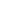 